Sevenoaks Conservative Association        Chevening Branch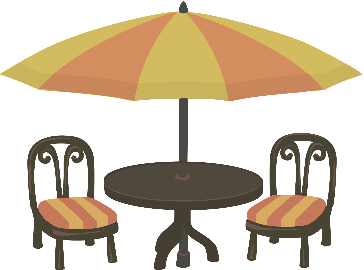 SUMMER LUNCH				Sunday July 21st 201912.00 reception for 12.30 Lunch Crossways House, Chevening Cross Road, Chevening,TN14 6HFBy kind permission of Councillor Lela Weavers, Gazebo for cover.Speakers/Guests of HonourRT Hon Jeremy Hunt MP, Foreign SecretaryandRT Hon Sir Michael Fallon MPMember of Parliament for SevenoaksTickets £35.00Members, friends and neighbours very welcome Children welcome—under 13 free, 13-18.  £15to include wine and soft drinks, cold buffet lunch & selection of desserts                             PARKING IN FIELD OPPOSITE CROSSWAYS IN CHEVENING ROADAcceptance Form Please book by 14th July 2019Yes, I would like ______tickets @ £35.00 each for the Summer Lunch on Sunday 21 July 2019 At Crossways House, Chevening Cross Road, Chevening, TN14 2HF. I would also like ……teenage tickets @ £15 each.Name_______________________________Phone________________________ Address__________________________________________________________ Post Code _______________ Email__________________________________Allergies or Vegetarian? ________________________________ ___________ Please return this form together with your cheque payable to ‘Chevening Branch SCA” toRobert Bright, 158 Chesterfield Drive, SEVENOAKS, TN13 2EH or Contact 01732 462903 or  robert.bright@talktalk.netPrinted & published by Sevenoaks Conservative Association, Watermill House, Chipstead, Sevenoaks, TN13 2RY ………………………………………………………………………………………………………………………………………………………………………………………………………………………………………… There will be a fund raising raffle with great prizes. For more information contact Robert Bright as above. 